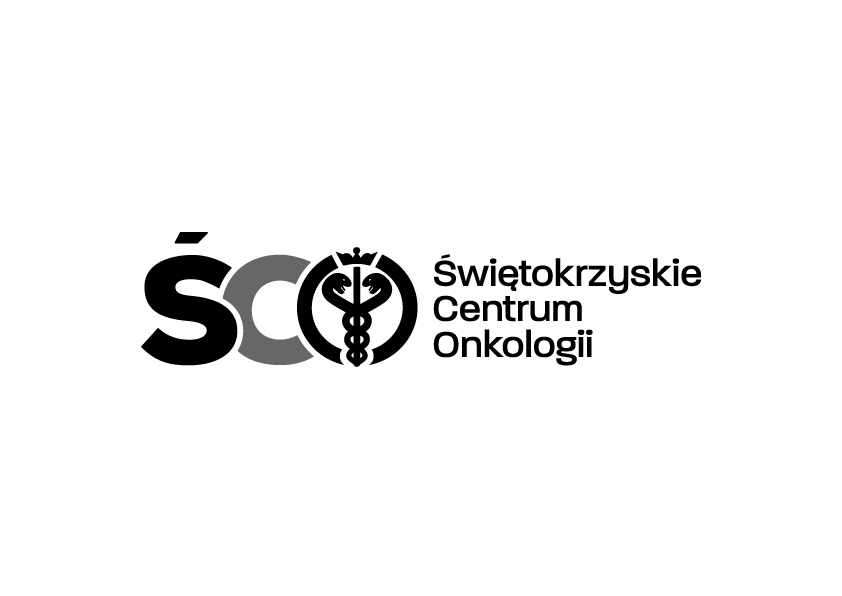 Adres: 25-734 Kielce, ul. Artwińskiego 3CDział Zamówień Publicznychtel.: 41 36 74 474/072IZP.2411.116.2024.MMInformacja o kwocie na sfinansowanie zamówienia Dot. IZP.2411.116.2024.MM Świadczenie usług pocztowych w obrocie krajowym i zagranicznym w zakresie przyjmowania, przemieszczania i doręczania przesyłek pocztowych i niedoręczonych zwrotów listów oraz paczek dla Świętokrzyskiego Centrum Onkologii w Kielcach.	           Działając na podstawie art. 222 ust. 4 ustawy z dnia 11 września 2019 r. – Prawo zamówień publicznych, Zamawiający przekazuje informację dotyczącą kwoty, jaką zamierza przeznaczyć na sfinansowanie zamówienia tj.:  163 500,94 zł brutto.